FATTORIZZAZIONE DI UN POLINOMIODifferenza di due cubi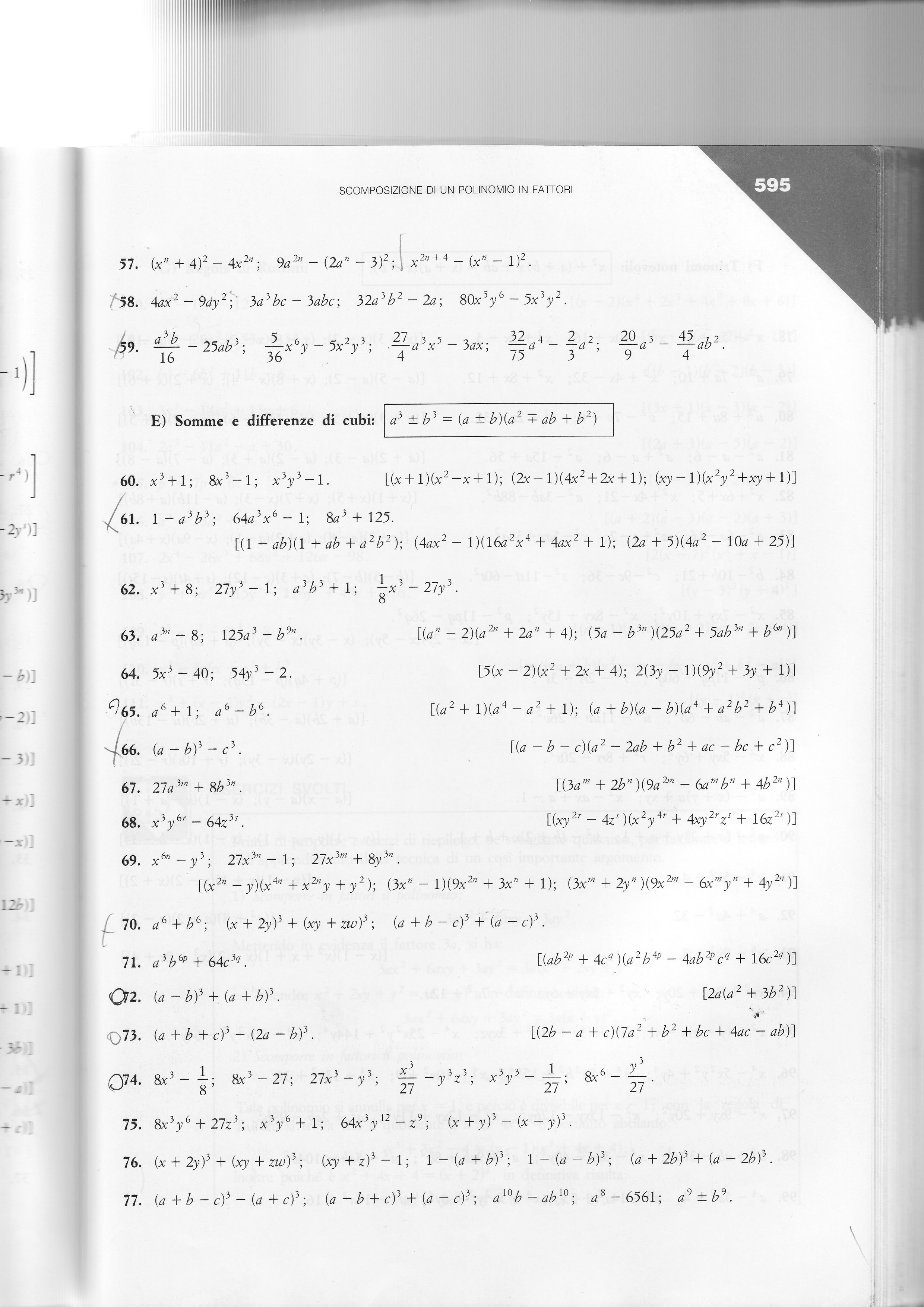 